Webinar on Intellectual Property and Public Healthorganized by the World Intellectual Property Organization (WIPO)online via Webex platform, April 27 and 28, 2022PROGRAMprepared by the International Bureau of WIPOWednesday, April 27, 2022(Times indicated are Geneva Time)Thursday, April 28, 2022 [End of document]EEE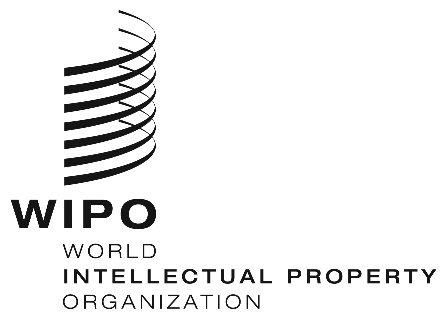 XXXXXXXXXXXXXXXORIGINAL: EnglishORIGINAL: EnglishORIGINAL: EnglishDATE: April 4, 2022DATE: April 4, 2022DATE: April 4, 20229.00 – 9.10Opening CeremonyMr. Walid Abdelnasser, Director, Division for Arab Countries, World Intellectual Property Organization (WIPO), GenevaRepresentative from AlgeriaRepresentative from Tunisia9.10 – 9.40Topic 1:Innovation on Medical Technologies:  National LandscapeSpeaker from Algeria Speaker from Tunisia	9.40 – 10.00Topic 2:Overview of Intellectual PropertySpeaker:   Ms. Nina Belbl, Associate Legal Officer, Patents and Treaties Law Section, Patent and Technology Law Division, WIPO, Geneva10.00 – 10.25Topic 3:Public Health, Intellectual Property and Trade – Current Activities, Challenges and ResponsesMr. Hans Georg Bartels, Senior Program Officer, Global Challenges Division, WIPO, Geneva10.25 – 10.35Break:10.35 – 11.0011.00 – 11.2511.25 – 11.40Topic 3 (cont’d)Ms. Josefita Pardo de Leon, Legal Affairs Officer, Intellectual Property, Government Procurement and Competition Division, World Trade Organization, GenevaMs. Erika Dueñas Loayza, Technical Officer, Health Products Policy and Standards Department, Medicines and Health Products Division, World Health Organization, GenevaQuestions and Answers11.40 – 12.1012.10 – 12.20Topic 4 Implementation of Flexibilities in International Treaties Speaker:   Ms. Giulia Ragonesi, Legal Officer, Legislative, Policy and Technology Advice Section, Patent and Technology Law Division, WIPO, Geneva Commentator:  Ms. Josefita Pardo de Leon9.00 – 9.30Topic 5:Importance of patent information and its use in addressing the pandemicSpeaker: Mr. Ituku Elangi Botoy, Industrial Property Information Officer, TISC Development Section, Technology and Innovation Support Division, IP for Innovators Department (IPID).9.30 – 11.30Topic 6:Practical session:  Use of patent information and data for  facilitating innovation and access to medical technologiesTutor:       Ms. Amina Maillard, Patent Information Manager, Medicines Patent Pool	11.30 – 11.40Closing Ceremony Mr. Andras Jokuti, Director, Patent and Technology Law Division, World Intellectual Property Organization (WIPO), GenevaClosing Ceremony Mr. Andras Jokuti, Director, Patent and Technology Law Division, World Intellectual Property Organization (WIPO), Geneva